§ 155	Val av justerareBeslutNäringslivsrådet utser Anders Hjalmarsson till justerare.§ 156	Genomgång av föregående protokollBeslutProtokollet godkänns och läggs till handlingarna.§ 157	Näringslivets påverkan av Covid - 19ÄrendebeskrivningNäringslivsrådets aktörer delger varandra vilka konsekvenser Covid 19 har och har haft för företag i olika branscher. Det är en blandad bild av extremt utsatta företag men också de som haft tillväxt trots Coronapandemin.BeslutNäringslivsrådet tar del av informationen.§ 158	Tema: EtableringVarje aktör förbereder inspel med koppling till dagens tema.ÄrendebeskrivningNäringslivsrådet diskuterar Lycksele som etableringsort, de goda förutsättningarna som finns men också vad som kan stärka etableringssamarbetet och göra Lycksele ännu mer attraktivt.BeslutNäringslivsrådet konstaterar att en gemensam bild och ett informationsutbyte av Lyckseles olika insatser för att vara en attraktiv kommun behövs när det gäller etableringsarbetet.§ 159	Guldkalaset 2020ÄrendebeskrivningMed anledning av Covid 19 är det inte möjligt att genomföra stora arrangemang som Guldkalaset utifrån gällande restriktioner.BeslutNäringslivsrådet beslutar att ställa in det ordinarie Guldkalaset men ger arbetsgruppen i uppdrag att utreda om det kan genomföras i en digital form.§ 160Aktuell information Företagarna; Planerar vissa aktiviteter för hösten tillsammans med näringslivskontoret.Västerbottens Handelskammare;Har rekryterat en ny medarbetare, Melker Persson. Har lämnat in en projektansökan för ett projekt som syftar till att fler studenter ska stanna i regionen efter avslutade studier.Lycksele kommun;En Revisionsrapport kring upphandling är framtagen. Det finns en del förbättringsområden och kommunchefen har i uppdrag att ta fram åtgärder utifrån rapporten.BeslutNäringslivsrådet tar del av informationen.§ 161	Övriga frågorFöretagsklimatet i Lycksele har enligt Svenskt Näringsliv förbättrats för tredje året i rad. Regionchefen för Svenskt Näringsliv besöker Lycksele den 23 september och önskar då träffa Näringslivsrådet. Företagarna riktar ett stort tack till Lycksele kommun som köpte in Lyckselekort till alla medarbetare som uppskattning för ett gott arbete.BeslutNäringslivsrådet tar del av informationen.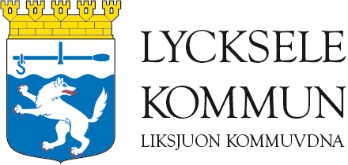 Lycksele NäringslivsrådLycksele NäringslivsrådSAMMANTRÄDESPROTOKOLLSAMMANTRÄDESPROTOKOLLSida1(8)Lycksele NäringslivsrådLycksele NäringslivsrådSammanträdesdatum200825Lycksele NäringslivsrådLycksele NäringslivsrådPlats och tid i Teams kl. 17 – 18:45 i Teams kl. 17 – 18:45 i Teams kl. 17 – 18:45 i Teams kl. 17 – 18:45BeslutandeLedamöterGustaf Axelsson, Näringslivschef ordförandeRoland Sjögren (KD)Ola Hedestig, FöretagarnaChrister Rönnlund (M)Lilly Bäcklund (S)Ingela Gotthardsson, kommunchefAnders Hjalmarsson, Västerbottens HandelskammareLars Ohlsson, (S)Ronnie Göransson, FöretagarnaMikael Axelsson, FöretagarnaCamilla Morén, FöretagarnaCalle Franklin, FöretagarnaLedamöterGustaf Axelsson, Näringslivschef ordförandeRoland Sjögren (KD)Ola Hedestig, FöretagarnaChrister Rönnlund (M)Lilly Bäcklund (S)Ingela Gotthardsson, kommunchefAnders Hjalmarsson, Västerbottens HandelskammareLars Ohlsson, (S)Ronnie Göransson, FöretagarnaMikael Axelsson, FöretagarnaCamilla Morén, FöretagarnaCalle Franklin, FöretagarnaLedamöterGustaf Axelsson, Näringslivschef ordförandeRoland Sjögren (KD)Ola Hedestig, FöretagarnaChrister Rönnlund (M)Lilly Bäcklund (S)Ingela Gotthardsson, kommunchefAnders Hjalmarsson, Västerbottens HandelskammareLars Ohlsson, (S)Ronnie Göransson, FöretagarnaMikael Axelsson, FöretagarnaCamilla Morén, FöretagarnaCalle Franklin, FöretagarnaLedamöterGustaf Axelsson, Näringslivschef ordförandeRoland Sjögren (KD)Ola Hedestig, FöretagarnaChrister Rönnlund (M)Lilly Bäcklund (S)Ingela Gotthardsson, kommunchefAnders Hjalmarsson, Västerbottens HandelskammareLars Ohlsson, (S)Ronnie Göransson, FöretagarnaMikael Axelsson, FöretagarnaCamilla Morén, FöretagarnaCalle Franklin, FöretagarnaÖvriga närvarandeInga övriga närvarandeInga övriga närvarandeInga övriga närvarandeInga övriga närvarandeJusterareAnders HjalmarssonAnders HjalmarssonAnders HjalmarssonAnders HjalmarssonJusteringens plats och tidNäringslivskontoretNäringslivskontoretNäringslivskontoretNäringslivskontoretUnderskrifter	SekreterareParagrafer155 - 161Marie ÖhlundMarie Öhlund	OrdförandeGustaf AxelssonGustaf Axelsson	JusterareAnders Hjalmarsson